ĐỀ ÔN CẤP HUYỆN VIOEDU LỚP 3 NĂM 2021-2022ĐỀ  SỐ 1DIỆN TÍCHCâu 1. Bạn hãy điền số thích hợp vào ô trống.Bạn Nga có ba hình tam giác. Hình tam giác thứ nhất có diện tích là 150. Hình tam giác thứ hai có diện tích gấp 3 lần diện tích hình tam giác thứ nhất. Diện tích hình tam giác thứ ba bằng diện tích hình tam giác thứ hai.Tổng diện tích ba hình tam giác bạn Nga có là:………cm².Câu 2. Điền số thích hợp vào ô trống.Một cái bảng màu xanh có diện tích là 305cm?, cái bảng màu trắng có diện tích cm²…. Tổng diện tích hai cái là bảng là 745cm².Câu 3. Chọn đáp án đúng điền vào ô trống.Hai tấm bìa có tổng diện tích là 6600cm².Nếu diện tích tấm bìa thứ nhất tăng thêm 882cm² và giảm diện tích tấm bìa thứ hai đi 1819cm² thì tổng diện tổng diện tích khi đó bằngtích của hai tấm bìa …. và……cm².Câu 4. Chọn đáp án đúng.Viên gạch có diện tích 480cm² thì bằng một nửa của viên gạch có diện tích là bao nhiêu xăng-ti-mét vuông?a/ 4800cm                     b/ 960cm²                    c/ 4800cm²Câu 5. Điền số thích hợp vào các ô trống.Có hai khung ảnh, khung ảnh thứ nhất có diện tích 106 cm². Khung ảnh thứ hai có diện tích gấp ba lần diện tích khung ảnh thứ nhất. Diện tích khung ảnh thứ hai là…….cm².    Câu 6. Bạn hãy chọn đáp án đúng.Bạn An có ba hình tam giác. Hình tam giác thứ nhất có diện tích là 90cm².Hình tam giác thứ hai có diện tích gấp 4 lần diện tích hình tam giác thứ nhất.Diện tích hình tam giác thứ ba bằng  diện tích hình tam giác thứ hai.Khi đó diện tích hình tam giác thứ ba lớn hơn diện tích hình tam giác thứ nhất là:a/ 40cm²                       b/ 50cm²                    c/30cm²Câu 7. Điền số thích hợp vào ô trống.Mảnh vải thứ nhất có diện tích 602 cm² và gấp đôi mảnh vải thứ hai.Diện tích cả hai mảnh vải là……..cm². Câu 8. Bạn hãy chọn đáp án đúng. Hai tấm bìa có tổng diện tích là 4500 cm².. Hỏi nếu đồng thời gấp đôi diện tích của cả hai tấm bìa thì tổng diện tích của cả hai tấm bìa khi đó là bao nhiêu xăng-ti-mét vuông?a/ 4500cm²                      b/ 900cm²                        c/ 9000cm²Câu 9. Điền số thích hợp vào ô trống.Trên một tấm bìa người ta dành 550cm² để tô màu đỏ, diện tích tô màu xanh gấp ba lần diện tích tô màu đỏ và bằng một nửa diện tích tô màu vàng.Diện tích tô màu vàng nhiều hơn diện tích tô màu đỏ là: …………..cm².Tấm bìa có tổng diện tích là:………….cm²Câu 10. Chọn đáp án đúng.Ba tấm vải có tổng diện tích là 3284cm². Nếu đồng thời cắt đi mỗi tấm vải một nửa thì tổng diện tích vải còn lại là bao nhiêu xăng-ti-mét vuông?a/ 1462cm²                                           b/ 1264 cm²c/ 1642cm²                                          d/ 1426 cm²Câu 11. Chọn đáp án đúng.Hình thứ nhất có diện tích là 1437 cm²  hình thứ hai có diện tích gấp ba lần diện tích của hình thứ nhất. Tổng diện tích của cả hai hình là bao nhiêu xăng-ti-mét vuông?a/ 2874 cm²                   / 4311cm²                        c /5748 cm²      Câu 12. Chọn đáp án đúng.Một hình vuông có diện tích 1024 cm² có thể chia thành bao nhiêu hình vuông nhỏ sao cho mỗi hình vuông có diện tích 4cm²?Số hình vuông có diện tích 4 cm² là:a/ 265 hình vuôngb/ 625 hình vuôngc/ 526 hình vuôngd/ 256 hình vuông            Câu 13. Điền đáp án đúng vào ô trống.Mảng tường thứ nhất được lát kín bởi 50 viên gạch hình vuông giống hệt nhau, mảng tường thứ hai cũng được lát kín bởi 55 viên gạch hình vuông như thế. Mảng tường thứ hai rộng hơn mảng tường thứ nhất 250cm². Nếu cũng dùng các viên gạch đó để lát kín mảng tường thứ ba thì cần 65 viên. Mảng tường thứ ba rộng hơn mảng tường thứ hai là………….cm².Câu 14. Điền số thích hợp vào ô trống.Hai mảnh vải đang có tổng diện tích là 5612 cm². Nếu mảnh vải thứ nhất bị thu hẹp 214 cm² và mảnh vải thứ hai được mở rộng 754 cm² thì tổng diện tích của cả hai mảnh vải khi đó là cm².Câu 15. Chọn đáp án đúng điền vào ô trống.Tấm vải thứ nhất có diện tích ít hơn tấm vải thứ hai là 108 cm²  . Nếu tấm vải thứ nhất bị cắt đi 15cm² và tấm vải thứ hai bị cắt đi 48 cm² thì diện tích tấm vải thứ diện tích tấm vải thứ nhất …..hai….cm².Câu 16. Chọn đáp án đúng.Cuộn vải thứ nhất gồm 14 tấm vải, cuộn vải thứ hai gồm 10 tấm vải. Biết tổng diện tích vải của cuộn thứ nhất nhiều hơn tổng diện tích vải của cuộn thứ hai là 1312 cm² và diện tích các tấm vải là như nhau. Tổng diện tích của mười tấm vải như thế là bao nhiêu xăng-ti-mét vuông?a/ 3280cm²                    b/ 3936cm²                  c/ 1312cm²Câu 17. Điền đáp án đúng vào ô trống.Ba tấm bìa có tổng diện tích là 7365cm².  Nếu tăng diện tích tấm bìa thứ nhất thêm 1345cm² đồng thời thu hẹp ở mỗi tấm bìa thứ hai và thứ ba là 1345cm² thì tổng diện tích cả ba tấm bìa lúc đó là….cm².Câu 18. Điền số thích hợp vào ô trống.Hai tấm vải có tổng diện tích là ….. cm², biết nếu cắt bớt 1828cm² ở tấm vải thứ nhất và 1239 cm² ở tấm vải thứ hai thì tổng diện tích của hai tấm vải khi đó là số nhỏ nhất có bốn chữ số (đơn vị tính theo cm²)Câu 19. Chọn đáp án đúng điền vào ô trống.Lan có hai tấm vải xanh và đỏ, diện tích tấm vải xanh nhiều hơn diện tích tấm vải đỏ là 1237cm. Nếu Lan cắt cho Hoa số vải xanh là 214 cm² vải xanh rồi nhận lại từ Hoa 524 cm² vải đỏ thì số vải đỏ của Lan….số vải xanh là…. cm².Câu 20. Điền số thích hợp vào ô trống.“Hai trăm năm mươi lăm xăng-ti-mét vuông là cách đọc của số …..cm²Câu 21.Bạn hãy chọn đáp án đúng để điền vào ô trống.
Cho hình vẽ:

Hình trên gồm ... ô vuông có diện tích là 1 cm². Vậy diện tích hình trên là ... .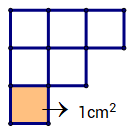 Câu 22. Bạn hãy kéo đáp án vào chỗ trống để được phát biểu đúng.
Cho hình vẽ:
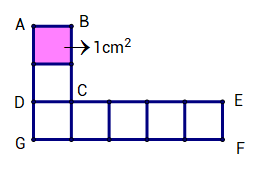 Diện tích hình chữ nhật ABCD là….  ? Diện tích hình chữ nhật DEFG là…..? Câu 23. Bạn hãy chọn đáp án đúng.
Cho hình vẽ:

Hỏi diện tích hình đã cho là bao nhiêu?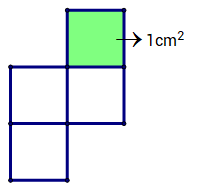 a/ 4 cm²                   b/ 3 cm²                    c/ 4 cm²                  d/ 1 cm²Câu 24. Bạn hãy chọn đáp án đúng để điền vào dấu ba chấm.
56 cm²−17 cm²=....a/ 73dm                  b/ 39 cm²                  c/ 73cm²                   d/ 39cm²Câu 25. Bạn hãy điền số thích hợp vào ô trống để được câu trả lời đúng.
Ta có:
36cm²×4=…..Câu 26. Bạn hãy điền số thích hợp vào ô trống để được câu trả lời đúng.
Một hình chữ nhật có diện tích là 204cm². Một hình tròn có diện tích gấp 4 lần diện tích hình chữ nhật đã cho. Vậy diện tích hình tròn là …… cm²Câu 27. Bạn hãy chọn đáp án đúng.
Một hình chữ nhật có diện tích bằng 225 cm². Diện tích hình vuông bằng  diện tích hình chữ nhật. Vậy diện tích hình vuông bằng bao nhiêu?a/ 64cm²               b/  84cm²            c/ 80cm²            d/75 cm².Câu 28. Bạn hãy điền số thích hợp vào ô trống để được câu trả lời đúng.
Cho hình sau được chia thành 6 phần bằng nhau như hình vẽ:

Diện tích hình tròn là …. cm².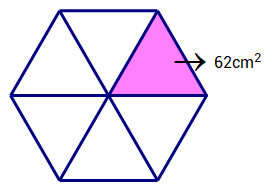 Câu 29. Bạn hãy chọn đáp án đúng.
Một hình vuông có diện tích là 42cm², một hình chữ nhật có diện tích là 16cm².Hỏi diện tích hình vuông lớn hơn diện tích hình chữ nhật là bao nhiêu xăng-ti-mét vuông?a/ 19cm²             b/ 26cm²                c/ 58cm²                d/ 26cm².Câu 30. Bạn hãy chọn đáp án đúng.
Cho hình vẽ:

Hỏi diện tích phần màu xanh lớn hơn diện tích phần màu hồng (hoặc màu đỏ) là bao nhiêu xăng-ti-mét vuông?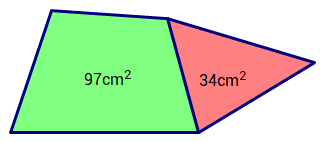 a/ 67cm²                  b/ 131cm²                 c/ 63cm²                 c/ 56cm².Câu 31. Bạn hãy điền số thích hợp vào ô trống để được câu trả lời đúng.
Một hình vuông có diện tích bằng 174cm². Một hình tam giác có diện tích bằng  diện tích hình vuông. Diện tích hình tứ giác nhỏ hơn diện tích hình tam giác là 52cm². Vậy diện tích hình vuông gấp ... lần diện tích hình tứ giác.Câu 32. Bạn hãy điền số thích hợp vào ô trống để được câu trả lời đúng.
Cho hình vẽ:

Biết mỗi hình chữ nhật màu vàng trong hình trên được ghép từ 3 hình vuông. Vậy diện tích hình trên bằng ….. cm²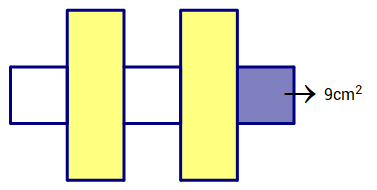 Câu 33. Bạn hãy chọn tất cả các đáp án đúng (Có thể có nhiều đáp án đúng).
Một hình tròn có diện tích bằng 860cm². Hình vuông có diện tích bằng  diện tích hình tròn. Hình chữ nhật có diện tích bằng  diện tích hình vuông.
Hỏi những phát biểu nào sau đây đúng?a/ Diện tích hình vuông là 430cm²b/ Diện tích hình vuông là 395cm²c/ Diện tích hình chữ nhật là 86cm²d/ Diện tích hình chữ nhật là 12cm²Câu 34. Bạn hãy chọn đáp án đúng để điền vào ô trống.
Cho hình vẽ:

Biết diện tích phần màu xanh là số nhỏ nhất có 3 chữ số. Vậy diện tích mỗi hình tam giác là ... , diện tích phần chưa tô màu là ... .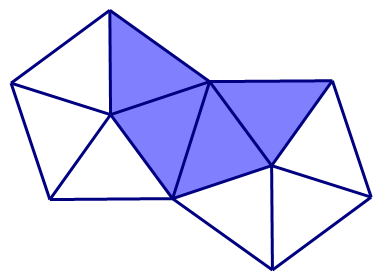 Câu 35. Bạn hãy chọn đáp án đúng.
Một hình tam giác có diện tích bằng 684cm². Một hình tứ giác có diện tích bằng  diện tích hình tam giác. Hỏi diện tích tứ giác nhỏ hơn diện tích hình tam giác bao nhiêu xăng-ti-mét vuông?a/ 964cm²              b/ 51cm²                  c/ 815cm²              d/ 421cm²Câu 16. Bạn hãy chọn tất cả đáp án đúng.
Cho hình vẽ sau.

Biết các hình vuông có diện tích bằng nhau, các hình chữ nhật có diện tích bằng nhau. Số đo diện tích mỗi hình vuông màu xanh là số nhỏ nhất có 3 chữ số khác nhau (đơn vị: cm²). Diện tích 1 hình vuông màu xanh gấp 2 lần diện tích 1hình chữ nhật màu hồng. Hỏi phát biểu nào sau đây là đúng ?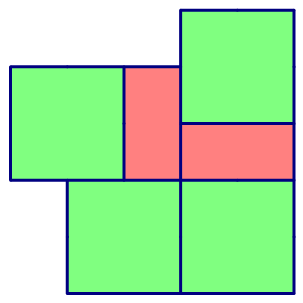 a/ Diện tích phần màu xanh là 408 cm²b/ Diện tích phần màu xanh gấp 4 lần diện tích phần màu hồngc/ Diện tích phần màu xanh là 400 cm²d/ Diện tích phần màu xanh gấp 3 lần diện tích phần màu hồngCâu 37. Bạn hãy chọn đáp án đúng.
Ba mảnh vải có tổng diện tích là 3550cm². Nếu mảnh thứ nhất giảm đi 500 cm², mảnh thứ hai tăng thêm một số đo diện tích gấp 3 lần số đo diện tích giảm đi của mảnh thứ nhất, mảnh thứ ba giảm đi 750cm², thì tổng diện tích ba mảnh vải là bao nhiêu?a/ 3200cm²        b/ 3540cm²               c/ 3800 cm²             d/ 4150 cm²Câu 38.Bạn hãy chọn tất cả các đáp án đúng (Có thể có nhiều đáp án đúng).
Miếng nhựa thứ nhất được ghép bởi 7 mảnh nhựa hình vuông. Miếng nhựa thứ hai được ghép bởi 5 mảnh nhựa hình chữ nhật. Biết mỗi mảnh nhựa hình chữ nhật có diện tích gấp 3 lần mỗi mảnh nhựa hình vuông và miếng nhựa thứ hai có diện tích lớn hơn miếng nhựa thứ nhất là 1000cm²
Hỏi những phát biểu nào sau đây đúng?a/ Diện tích mỗi mảnh nhựa hình chữ nhật là 210cm²b/ Diện tích mỗi mảnh nhựa hình vuông là 125cm²c/ Diện tích miếng nhựa thứ hai là 1875cm²d/ Diện tích miếng nhựa thứ nhất là 900cm²Câu 39. Bạn hãy chọn đáp án đúng.
Một hình chữ nhật có diện tích bằng  diện tích hình tròn. Diện tích hình vuông bằng ba lần diện tích hình chữ nhật cộng thêm 15cm². Vậy diện tích hình tròn nhỏ hơn diện tích hình vuông bao nhiêu xăng-ti-mét chữ nhật? Biết diện tích hình chữ nhật bằng 25cm²a/ 40cm²                   b/20cm²                c/30cm²                 d/ 50cm²
Câu 40. Bạn hãy điền số thích hợp vào ô trống để được câu trả lời đúng.
Cho hình vuông và hình chữ nhật sau:

Diện tích mỗi hình chữ nhật gấp 4 lần diện tích mỗi hình vuông.
Cho hình vẽ sau được ghép từ các hình vuông màu xanh và các hình chữ nhật màu hồng bên trên:

Tổng diện tích phần màu hồng là 432cm². Vậy tổng diện tích của hình trên là …..cm²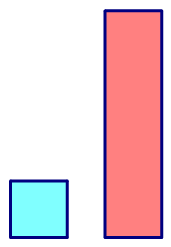 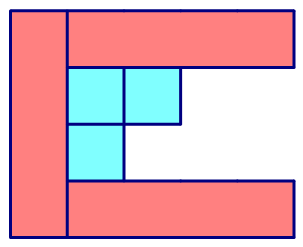 HƯỚNG DẪN GIẢIĐỀ ÔN CẤP HUYỆN VIOEDU LỚP 3 NĂM 2021-2022ĐỀ  SỐ 1DIỆN TÍCHCâu 1. Bạn hãy điền số thích hợp vào ô trống.Bạn Nga có ba hình tam giác. Hình tam giác thứ nhất có diện tích là 150. Hình tam giác thứ hai có diện tích gấp 3 lần diện tích hình tam giác thứ nhất. Diện tích hình tam giác thứ ba bằng diện tích hình tam giác thứ hai.Tổng diện tích ba hình tam giác bạn Nga có là:………cm².Đáp án: 690 cm².Câu 2. Điền số thích hợp vào ô trống.Một cái bảng màu xanh có diện tích là 305cm?, cái bảng màu trắng có diện tích cm²…. Tổng diện tích hai cái là bảng là 745cm².Đáp án: 440cm². Câu 3. Chọn đáp án đúng điền vào ô trống.Hai tấm bìa có tổng diện tích là 6600cm².Nếu diện tích tấm bìa thứ nhất tăng thêm 882cm² và giảm diện tích tấm bìa thứ hai đi 1819cm² thì tổng diện tổng diện tích khi đó bằngtích của hai tấm bìa …. và……cm².Đáp án: giảm đi;     5663cm²Câu 4. Chọn đáp án đúng.Viên gạch có diện tích 480cm² thì bằng một nửa của viên gạch có diện tích là bao nhiêu xăng-ti-mét vuông?a/ 4800cm                     b/ 960cm²                    c/ 4800cm²Đáp án: b/ 960cm²      Câu 5. Điền số thích hợp vào các ô trống.Có hai khung ảnh, khung ảnh thứ nhất có diện tích 106 cm². Khung ảnh thứ hai có diện tích gấp ba lần diện tích khung ảnh thứ nhất. Diện tích khung ảnh thứ hai là…….cm².    Đáp án: 3180cm²            Câu 6. Bạn hãy chọn đáp án đúng.Bạn An có ba hình tam giác. Hình tam giác thứ nhất có diện tích là 90cm².Hình tam giác thứ hai có diện tích gấp 4 lần diện tích hình tam giác thứ nhất.Diện tích hình tam giác thứ ba bằng  diện tích hình tam giác thứ hai.Khi đó diện tích hình tam giác thứ ba lớn hơn diện tích hình tam giác thứ nhất là:a/ 40cm²                       b/ 50cm²                    c/30cm²Đáp án: c/30cm²Câu 7. Điền số thích hợp vào ô trống.Mảnh vải thứ nhất có diện tích 602 cm² và gấp đôi mảnh vải thứ hai.Diện tích cả hai mảnh vải là……..cm². Đáp án: 903cm²Câu 8. Bạn hãy chọn đáp án đúng. Hai tấm bìa có tổng diện tích là 4500 cm².. Hỏi nếu đồng thời gấp đôi diện tích của cả hai tấm bìa thì tổng diện tích của cả hai tấm bìa khi đó là bao nhiêu xăng-ti-mét vuông?a/ 4500cm²                      b/ 900cm²                        c/ 9000cm²Đáp án: c/ 9000cm²Câu 9. Điền số thích hợp vào ô trống.Trên một tấm bìa người ta dành 550cm² để tô màu đỏ, diện tích tô màu xanh gấp ba lần diện tích tô màu đỏ và bằng một nửa diện tích tô màu vàng.Diện tích tô màu vàng nhiều hơn diện tích tô màu đỏ là: …………..cm².Tấm bìa có tổng diện tích là:………….cm²Đáp án: 2750;  5500Câu 10. Chọn đáp án đúng.Ba tấm vải có tổng diện tích là 3284cm². Nếu đồng thời cắt đi mỗi tấm vải một nửa thì tổng diện tích vải còn lại là bao nhiêu xăng-ti-mét vuông?a/ 1462cm²                                           b/ 1264 cm²c/ 1642cm²                                          d/ 1426 cm²Đáp án: c/ 1642cm²         Câu 11. Chọn đáp án đúng.Hình thứ nhất có diện tích là 1437 cm²  hình thứ hai có diện tích gấp ba lần diện tích của hình thứ nhất. Tổng diện tích của cả hai hình là bao nhiêu xăng-ti-mét vuông?a/ 2874 cm²                   / 4311cm²                        c /5748 cm²      Đáp án:   c/ 5748 cm²      Câu 12. Chọn đáp án đúng.Một hình vuông có diện tích 1024 cm² có thể chia thành bao nhiêu hình vuông nhỏ sao cho mỗi hình vuông có diện tích 4cm²?Số hình vuông có diện tích 4 cm² là:a/ 265 hình vuôngb/ 625 hình vuôngc/ 526 hình vuôngd/ 256 hình vuông            Đáp án:    d/ 256 hình vuông            Câu 13. Điền đáp án đúng vào ô trống.Mảng tường thứ nhất được lát kín bởi 50 viên gạch hình vuông giống hệt nhau, mảng tường thứ hai cũng được lát kín bởi 55 viên gạch hình vuông như thế. Mảng tường thứ hai rộng hơn mảng tường thứ nhất 250cm². Nếu cũng dùng các viên gạch đó để lát kín mảng tường thứ ba thì cần 65 viên. Mảng tường thứ ba rộng hơn mảng tường thứ hai là………….cm².Đáp án: 500cm²    Câu 14. Điền số thích hợp vào ô trống.Hai mảnh vải đang có tổng diện tích là 5612 cm². Nếu mảnh vải thứ nhất bị thu hẹp 214 cm² và mảnh vải thứ hai được mở rộng 754 cm² thì tổng diện tích của cả hai mảnh vải khi đó là cm².Đáp án: 6152 cm²  Câu 15. Chọn đáp án đúng điền vào ô trống.Tấm vải thứ nhất có diện tích ít hơn tấm vải thứ hai là 108 cm²  . Nếu tấm vải thứ nhất bị cắt đi 15cm² và tấm vải thứ hai bị cắt đi 48 cm² thì diện tích tấm vải thứ diện tích tấm vải thứ nhất …..hai….cm².Đáp án: ít hơn; 75Câu 16. Chọn đáp án đúng.Cuộn vải thứ nhất gồm 14 tấm vải, cuộn vải thứ hai gồm 10 tấm vải. Biết tổng diện tích vải của cuộn thứ nhất nhiều hơn tổng diện tích vải của cuộn thứ hai là 1312 cm² và diện tích các tấm vải là như nhau. Tổng diện tích của mười tấm vải như thế là bao nhiêu xăng-ti-mét vuông?a/ 3280cm²                    b/ 3936cm²                  c/ 1312cm²Đáp án: a/ 3280cm²Câu 17. Điền đáp án đúng vào ô trống.Ba tấm bìa có tổng diện tích là 7365cm².  Nếu tăng diện tích tấm bìa thứ nhất thêm 1345cm² đồng thời thu hẹp ở mỗi tấm bìa thứ hai và thứ ba là 1345cm² thì tổng diện tích cả ba tấm bìa lúc đó là….cm².Đáp án: 6020cm²Câu 18. Điền số thích hợp vào ô trống.Hai tấm vải có tổng diện tích là ….. cm², biết nếu cắt bớt 1828cm² ở tấm vải thứ nhất và 1239 cm² ở tấm vải thứ hai thì tổng diện tích của hai tấm vải khi đó là số nhỏ nhất có bốn chữ số (đơn vị tính theo cm²)Đáp án:  4067cm²Câu 19. Chọn đáp án đúng điền vào ô trống.Lan có hai tấm vải xanh và đỏ, diện tích tấm vải xanh nhiều hơn diện tích tấm vải đỏ là 1237cm. Nếu Lan cắt cho Hoa số vải xanh là 214 cm² vải xanh rồi nhận lại từ Hoa 524 cm² vải đỏ thì số vải đỏ của Lan….số vải xanh là…. cm².Đáp án: nhiều hơn; 499Câu 20. Điền số thích hợp vào ô trống.“Hai trăm năm mươi lăm xăng-ti-mét vuông là cách đọc của số …..cm²Đáp án: 255cm²Câu 21.Bạn hãy chọn đáp án đúng để điền vào ô trống.
Cho hình vẽ:

Hình trên gồm ... ô vuông có diện tích là 1 cm². Vậy diện tích hình trên là ... .Đáp án: 66cm²Câu 22. Bạn hãy kéo đáp án vào chỗ trống để được phát biểu đúng.
Cho hình vẽ:
Diện tích hình chữ nhật ABCD là….  ? Diện tích hình chữ nhật DEFG là…..? Đáp án:Diện tích hình chữ nhật ABCD là: 2cm² Diện tích hình chữ nhật DEFG là: 5cm²Câu 23. Bạn hãy chọn đáp án đúng.
Cho hình vẽ:

Hỏi diện tích hình đã cho là bao nhiêu?a/ 4 cm²                   b/ 3 cm²                    c/ 4 cm²                  d/ 1 cm²Đáp án: c/ 4 cm²Câu 24. Bạn hãy chọn đáp án đúng để điền vào dấu ba chấm.
56 cm²−17 cm²=....a/ 73dm                  b/ 39 cm²                  c/ 73cm²                   d/ 39cm²Đáp án: b/ 39cm²Câu 25. Bạn hãy điền số thích hợp vào ô trống để được câu trả lời đúng.
Ta có:
36cm²×4=…..
Đáp án: 144cm²Câu 26. Bạn hãy điền số thích hợp vào ô trống để được câu trả lời đúng.
Một hình chữ nhật có diện tích là 204cm². Một hình tròn có diện tích gấp 4 lần diện tích hình chữ nhật đã cho. Vậy diện tích hình tròn là …… cm²Đáp án: 816cm²Câu 27. Bạn hãy chọn đáp án đúng.
Một hình chữ nhật có diện tích bằng 225 cm². Diện tích hình vuông bằng  diện tích hình chữ nhật. Vậy diện tích hình vuông bằng bao nhiêu?a/ 64cm²               b/  84cm²            c/ 80cm²            d/75 cm².Đáp án: d/75cm².Câu 28. Bạn hãy điền số thích hợp vào ô trống để được câu trả lời đúng.
Cho hình sau được chia thành 6 phần bằng nhau như hình vẽ:

Diện tích hình tròn là …. cm².Đáp án: 372cm².Câu 29. Bạn hãy chọn đáp án đúng.
Một hình vuông có diện tích là 42cm², một hình chữ nhật có diện tích là 16cm².Hỏi diện tích hình vuông lớn hơn diện tích hình chữ nhật là bao nhiêu xăng-ti-mét vuông?a/ 19cm²             b/ 26cm²                c/ 58cm²                d/ 26cm².Đáp án: d/ 26 cm².Câu 30. Bạn hãy chọn đáp án đúng.
Cho hình vẽ:

Hỏi diện tích phần màu xanh lớn hơn diện tích phần màu hồng (hoặc màu đỏ) là bao nhiêu xăng-ti-mét vuông?a/ 67cm²                  b/ 131cm²                 c/ 63cm²                 c/ 56cm².Đáp án: c/ 63cm²                 Câu 31. Bạn hãy điền số thích hợp vào ô trống để được câu trả lời đúng.
Một hình vuông có diện tích bằng 174cm². Một hình tam giác có diện tích bằng  diện tích hình vuông. Diện tích hình tứ giác nhỏ hơn diện tích hình tam giác là 52cm². Vậy diện tích hình vuông gấp ... lần diện tích hình tứ giác.Đáp án: 29Câu 32. Bạn hãy điền số thích hợp vào ô trống để được câu trả lời đúng.
Cho hình vẽ:

Biết mỗi hình chữ nhật màu vàng trong hình trên được ghép từ 3 hình vuông. Vậy diện tích hình trên bằng ….. cm²Đáp án: 81Câu 33. Bạn hãy chọn tất cả các đáp án đúng (Có thể có nhiều đáp án đúng).
Một hình tròn có diện tích bằng 860cm². Hình vuông có diện tích bằng  diện tích hình tròn. Hình chữ nhật có diện tích bằng  diện tích hình vuông.
Hỏi những phát biểu nào sau đây đúng?a/ Diện tích hình vuông là 430cm²b/ Diện tích hình vuông là 395cm²c/ Diện tích hình chữ nhật là 86cm²d/ Diện tích hình chữ nhật là 12cm²
Đáp án:
a/ Diện tích hình vuông là 430cm².
c/ Diện tích hình chữ nhật là 86cm²Câu 34. Bạn hãy chọn đáp án đúng để điền vào ô trống.
Cho hình vẽ:

Biết diện tích phần màu xanh là số nhỏ nhất có 3 chữ số. Vậy diện tích mỗi hình tam giác là ... , diện tích phần chưa tô màu là ... .Đáp án: 25; 150Câu 35. Bạn hãy chọn đáp án đúng.
Một hình tam giác có diện tích bằng 684cm². Một hình tứ giác có diện tích bằng  diện tích hình tam giác. Hỏi diện tích tứ giác nhỏ hơn diện tích hình tam giác bao nhiêu xăng-ti-mét vuông?a/ 964cm²              b/ 51cm²                  c/ 815cm²              d/ 421cm²Hướng dẫn giải
Diện tích hình tứ giác là: 684:4=171(cm²).
Diện tích tứ giác nhỏ hơn diện tích hình tam giác số xăng-ti-mét vuông là: 684−171=513(cm²).
Đáp án: b/ 513 cm²Câu 16. Bạn hãy chọn tất cả đáp án đúng.
Cho hình vẽ sau.

Biết các hình vuông có diện tích bằng nhau, các hình chữ nhật có diện tích bằng nhau. Số đo diện tích mỗi hình vuông màu xanh là số nhỏ nhất có 3 chữ số khác nhau (đơn vị: cm²). Diện tích 1 hình vuông màu xanh gấp 2 lần diện tích 1hình chữ nhật màu hồng. Hỏi phát biểu nào sau đây là đúng ?a/ Diện tích phần màu xanh là 408 cm²b/ Diện tích phần màu xanh gấp 4 lần diện tích phần màu hồngc/ Diện tích phần màu xanh là 400 cm²d/ Diện tích phần màu xanh gấp 3 lần diện tích phần màu hồngĐáp án:
b/ Diện tích phần màu xanh gấp 4 lần diện tích phần màu hồng
a/ Diện tích phần màu xanh là 408cm2Câu 37. Bạn hãy chọn đáp án đúng.
Ba mảnh vải có tổng diện tích là 3550cm². Nếu mảnh thứ nhất giảm đi 500 cm², mảnh thứ hai tăng thêm một số đo diện tích gấp 3 lần số đo diện tích giảm đi của mảnh thứ nhất, mảnh thứ ba giảm đi 750cm², thì tổng diện tích ba mảnh vải là bao nhiêu?a/ 3200cm²        b/ 3540cm²               c/ 3800 cm²             d/ 4150 cm²Hướng dẫn giải
Mảnh thứ hai tăng thêm số diện tích là: 500×3=1500(cm²).
Nếu mảnh thứ nhất giảm đi 500cm2 thì tổng diện tích ba mảnh vải sẽ giảm đi 500cm²
Nếu mảnh thứ hai tăng thêm 1500 cm² thì tổng diện tích ba mảnh vải sẽ tăng thêm 1500cm²
Nếu mảnh thứ ba giảm đi 750cm² thì tổng diện tích ba mảnh vải sẽ giảm đi 750cm²
Khi đó tổng diện tích ba mảnh vải là: 3550−500+1500−750=3800(cm²).
Đáp án: c/ 3800cm²Câu 38.Bạn hãy chọn tất cả các đáp án đúng (Có thể có nhiều đáp án đúng).
Miếng nhựa thứ nhất được ghép bởi 7 mảnh nhựa hình vuông. Miếng nhựa thứ hai được ghép bởi 5 mảnh nhựa hình chữ nhật. Biết mỗi mảnh nhựa hình chữ nhật có diện tích gấp 3 lần mỗi mảnh nhựa hình vuông và miếng nhựa thứ hai có diện tích lớn hơn miếng nhựa thứ nhất là 1000cm²
Hỏi những phát biểu nào sau đây đúng?a/ Diện tích mỗi mảnh nhựa hình chữ nhật là 210cm²b/ Diện tích mỗi mảnh nhựa hình vuông là 125cm²c/ Diện tích miếng nhựa thứ hai là 1875cm²d/ Diện tích miếng nhựa thứ nhất là 900cm²
Đáp án:
Diện tích mỗi mảnh nhựa hình vuông là 125cm²
Diện tích miếng nhựa thứ hai là 1875cm²Câu 39. Bạn hãy chọn đáp án đúng.
Một hình chữ nhật có diện tích bằng  diện tích hình tròn. Diện tích hình vuông bằng ba lần diện tích hình chữ nhật cộng thêm 15cm². Vậy diện tích hình tròn nhỏ hơn diện tích hình vuông bao nhiêu xăng-ti-mét chữ nhật? Biết diện tích hình chữ nhật bằng 25cm²a/ 40cm²                   b/20cm²                c/30cm²                 d/ 50cm²Đáp án: a/ 40 cm²
Câu 40. Bạn hãy điền số thích hợp vào ô trống để được câu trả lời đúng.
Cho hình vuông và hình chữ nhật sau:

Diện tích mỗi hình chữ nhật gấp 4 lần diện tích mỗi hình vuông.
Cho hình vẽ sau được ghép từ các hình vuông màu xanh và các hình chữ nhật màu hồng bên trên:

Tổng diện tích phần màu hồng là 432cm². Vậy tổng diện tích của hình trên là …..cm²Hướng dẫn giải
Phần diện tích màu hồng gồm 3 hình chữ nhật nên diện tích mỗi hình chữ nhật là: 432:3=144(cm²).
Diện tích mỗi hình vuông là: 144:4=36(cm²).
Phần màu xanh gồm 3 hình vuông nên diện tích phần màu xanh là: 36×3=108(cm²).
Tổng diện tích hai hình trên là: 432+108=540cm²).
Vậy số cần điền là: 540cm²
Đáp án:540cm²